На основу члана 109 став 4 Закона о јавним набавкама („Сл.гласник РС“ бр.124/2012, 14/2015 и 68/2015), Наручилац објављујеОБАВЕШТЕЊЕ О ОБУСТАВИ ПОСТУПКА ЈАВНЕ НАБАВКЕ
Назив наручиоца: Град Ужице, Градска управа за инфраструктуру и развојАдреса наручиоца: Димитрија Туцовића бр.52, Ужице Интернет страница наручиоца: www.uzice.rs Врста наручиоца: градска и општинска управаВрста поступка: поступак јавне набавке мале вредности Врста предмета набавке: добраОпис предмета набавке: Набавка армирано-бетонских цеви за пропусте Назив и ознака из општег речника набавке: цеви – 44163100-1.Процењена вредност јавне набавке:  1.250.000 динара без ПДВ-аБрој примљених понуда: 1  (једна) примљена понуда Подаци о понуђачима: Предузеће за производњу, инжењеринг, промет и услуге Domextra doo  ул.Росуље 17, УжицеРазлог за обуставу: Нису испуњени услови за доделу уговора из члана 107. Закона о јавним набавкама. Наручилац није прибавио ниједну прихватљиву понуду.Када ће поступак бити поново спроведен:  спровођење поступка јавне набавке планирано је након протека законског рока за подношење захтева за заштиту права.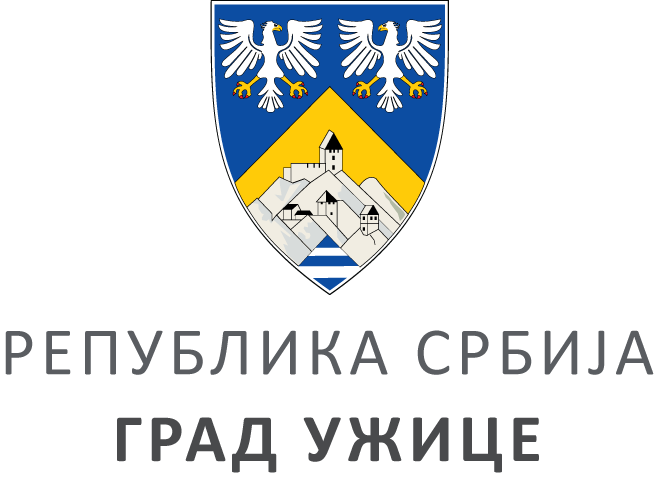 ГРАДСКА УПРАВА ЗА ИНФРАСТРУКТУРУ И РАЗВОЈГРАДСКА УПРАВА ЗА ИНФРАСТРУКТУРУ И РАЗВОЈГРАДСКА УПРАВА ЗА ИНФРАСТРУКТУРУ И РАЗВОЈГРАДСКА УПРАВА ЗА ИНФРАСТРУКТУРУ И РАЗВОЈVIII ББрој: 404-25/20ББрој: 404-25/20Датум:Датум:25.02.2020. године